Організація роботи вчителя на період карантинуЗ 21.04.2020 Комунального закладу «Харківська санаторна школа №11»Харківської обласної ради у відповідності до розкладу уроківhttps://naurok.com.ua/ukra-na-na-olimpiyskih-igrah-ch-1-atlanta-1996-168443.html    Україна на Олімпійських іграх. Ч.1 Атланта 1996№з/пПІБПредметПредметДатаТемаДомашнє завданняДомашнє завданняОн-лайн ресурс, який використовуєтеОн-лайн ресурс, який використовуєте1-А 1-А 1-А 1-А 1-А 1-А 1-А 1-А 1-А 1-А 2Кулик Н.Є.Фізична культураФізична культура21.04.2020Правила загартування організму людини.Рухливі ігри з малим м’ячем: «М’яч сусідові», «Влучно в ціль»,  гра на увагу «Вгадай по голосу».Провести комплекс ранкової гімнастики.Ознайомитися з теоретичним матеріалом. Провести комплекс ранкової гімнастики.Ознайомитися з теоретичним матеріалом. https://www.youtube.com/watch?v=QuqQcy6DsGE&t=90s https://www.youtube.com/watch?v=K1r3UiWNVQMhttps://www.youtube.com/watch?v=QuqQcy6DsGE&t=90s https://www.youtube.com/watch?v=K1r3UiWNVQM3Кулик Н.Є.Фізична культураФізична культура24.04.2020Імітація кидка малого м’яча.Метання малого м’яча правою  і лівою рукою стоячи на місці.Провести комплекс ранкової гімнастики.Провести комплекс ранкової гімнастики.https://www.youtube.com/watch?v=QuqQcy6DsGE&t=90sДодаток №1https://www.youtube.com/watch?v=QuqQcy6DsGE&t=90sДодаток №1Додатково:  перегляд мультфільмів про спорт   https://www.youtube.com/watch?v=ihBVNt0sD3g   Додаток №1Методичні вказівки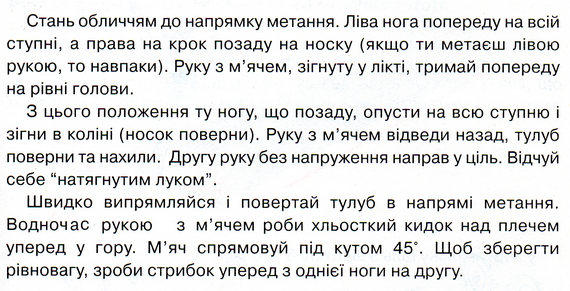 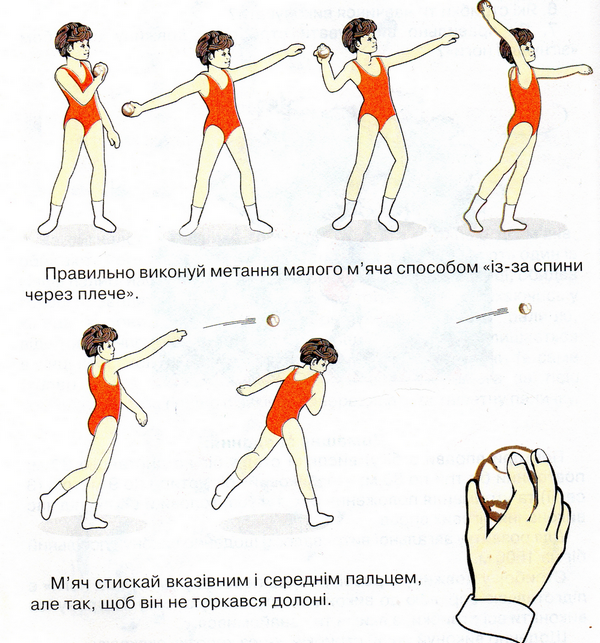 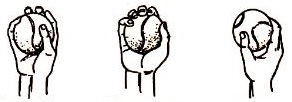                                                                                                                                                                         Вірно                Не вірно               Не вірноХват малого м’яча: вказівний та середній пальці розміщеніспозаду м’яча а великий та безіменний підтримують його збокуДодатково:  перегляд мультфільмів про спорт   https://www.youtube.com/watch?v=ihBVNt0sD3g   Додаток №1Методичні вказівки                                                                                                                                                                        Вірно                Не вірно               Не вірноХват малого м’яча: вказівний та середній пальці розміщеніспозаду м’яча а великий та безіменний підтримують його збокуДодатково:  перегляд мультфільмів про спорт   https://www.youtube.com/watch?v=ihBVNt0sD3g   Додаток №1Методичні вказівки                                                                                                                                                                        Вірно                Не вірно               Не вірноХват малого м’яча: вказівний та середній пальці розміщеніспозаду м’яча а великий та безіменний підтримують його збокуДодатково:  перегляд мультфільмів про спорт   https://www.youtube.com/watch?v=ihBVNt0sD3g   Додаток №1Методичні вказівки                                                                                                                                                                        Вірно                Не вірно               Не вірноХват малого м’яча: вказівний та середній пальці розміщеніспозаду м’яча а великий та безіменний підтримують його збокуДодатково:  перегляд мультфільмів про спорт   https://www.youtube.com/watch?v=ihBVNt0sD3g   Додаток №1Методичні вказівки                                                                                                                                                                        Вірно                Не вірно               Не вірноХват малого м’яча: вказівний та середній пальці розміщеніспозаду м’яча а великий та безіменний підтримують його збокуДодатково:  перегляд мультфільмів про спорт   https://www.youtube.com/watch?v=ihBVNt0sD3g   Додаток №1Методичні вказівки                                                                                                                                                                        Вірно                Не вірно               Не вірноХват малого м’яча: вказівний та середній пальці розміщеніспозаду м’яча а великий та безіменний підтримують його збокуДодатково:  перегляд мультфільмів про спорт   https://www.youtube.com/watch?v=ihBVNt0sD3g   Додаток №1Методичні вказівки                                                                                                                                                                        Вірно                Не вірно               Не вірноХват малого м’яча: вказівний та середній пальці розміщеніспозаду м’яча а великий та безіменний підтримують його збокуДодатково:  перегляд мультфільмів про спорт   https://www.youtube.com/watch?v=ihBVNt0sD3g   Додаток №1Методичні вказівки                                                                                                                                                                        Вірно                Не вірно               Не вірноХват малого м’яча: вказівний та середній пальці розміщеніспозаду м’яча а великий та безіменний підтримують його збокуДодатково:  перегляд мультфільмів про спорт   https://www.youtube.com/watch?v=ihBVNt0sD3g   Додаток №1Методичні вказівки                                                                                                                                                                        Вірно                Не вірно               Не вірноХват малого м’яча: вказівний та середній пальці розміщеніспозаду м’яча а великий та безіменний підтримують його збокуДодатково:  перегляд мультфільмів про спорт   https://www.youtube.com/watch?v=ihBVNt0sD3g   Додаток №1Методичні вказівки                                                                                                                                                                        Вірно                Не вірно               Не вірноХват малого м’яча: вказівний та середній пальці розміщеніспозаду м’яча а великий та безіменний підтримують його збоку1-Б1-Б1-Б1-Б1-Б1-Б1-Б1-Б1-Б1-Б1Кулик Н.Є.Фізична культураФізична культура21.04.2020Вправи для формування пози.Вправи з малим м’ячем.Ознайомитися з теоретичним матеріалом.Провести комплекс ранкової  гімнастики.Ознайомитися з теоретичним матеріалом.Провести комплекс ранкової  гімнастики.Дивись додаток №1https://www.youtube.com/watch?v=QuqQcy6DsGE&t=90sДивись додаток №1https://www.youtube.com/watch?v=QuqQcy6DsGE&t=90s2Кулик Н.Є.Фізична культураФізична культура22.04.2020Вправи для профілактики плоскостопості.  Вправи з малим м’ячем.Ознайомитися з теоретичним матеріалом.Вправи з м'ячемОзнайомитися з теоретичним матеріалом.Вправи з м'ячемДивись додаток №2https://www.youtube.com/watch?v=hYVpXKiUAzs&list=RDCMUCynfLvOK2gE9sN4JCdRzuJg&index=1Дивись додаток №2https://www.youtube.com/watch?v=hYVpXKiUAzs&list=RDCMUCynfLvOK2gE9sN4JCdRzuJg&index=13Кулик Н.Є.Фізична культураФізична культура23.04.2020Правила загартування організму людини.Рухливі ігри з малим м’ячем: «М’яч сусідові», «Влучно в ціль»,  гра на увагу «Вгадай по голосу».Провести комплекс ранкової  гімнастики.Провести комплекс ранкової  гімнастики.	https://www.youtube.com/watch?v=QuqQcy6DsGE&t=90s	https://www.youtube.com/watch?v=QuqQcy6DsGE&t=90sДодатково:  перегляд мультфільмів про спорт   https://www.youtube.com/watch?v=ihBVNt0sD3g   Додатково:  перегляд мультфільмів про спорт   https://www.youtube.com/watch?v=ihBVNt0sD3g   Додатково:  перегляд мультфільмів про спорт   https://www.youtube.com/watch?v=ihBVNt0sD3g   Додатково:  перегляд мультфільмів про спорт   https://www.youtube.com/watch?v=ihBVNt0sD3g   Додатково:  перегляд мультфільмів про спорт   https://www.youtube.com/watch?v=ihBVNt0sD3g   Додатково:  перегляд мультфільмів про спорт   https://www.youtube.com/watch?v=ihBVNt0sD3g   Додатково:  перегляд мультфільмів про спорт   https://www.youtube.com/watch?v=ihBVNt0sD3g   Додатково:  перегляд мультфільмів про спорт   https://www.youtube.com/watch?v=ihBVNt0sD3g   Додатково:  перегляд мультфільмів про спорт   https://www.youtube.com/watch?v=ihBVNt0sD3g   Додатково:  перегляд мультфільмів про спорт   https://www.youtube.com/watch?v=ihBVNt0sD3g   Додаток №1Вправи для бездоганної постави      Правильний комплекс вправ для бездоганної постави допоможе уникнути небажаних проблем зі спиною та позбавить сутулості. Але варто пам’ятати, що універсальних вправ немає, адже варто враховувати вік, зріст, вагу та загальний розвиток дитини. А якщо вам здається, що у дитини вже порушена постава — зверніться до лікаря, адже лише спеціаліст може відрізнити патологію від норми та вибрати необхідну саме вашій дитині гімнастику.Вправи, які рекомендовано, позитивно впливають на загальний стан здоров’я та зміцнюють м’язи спини.Одна з найпростіших вправ для ідеальної постави — стояти рівно. Нехай дитина стане рівно біля стінки так, щоб потилиця, лопатки, сідниці та п’ятки торкалися стінки,  постоїть так п’ять секунд, зробить крок уперед, не міняючи положення тіла. Повторити п’ять разів.Позитивний вплив на спину має вис на перекладині. Ця вправа корисна як хлопчикам, так і дівчаткам. У стоячому та сидячому положенні хребет знаходиться під тиском, і щоб його знизити, варто висіти на перекладині. Хлопчикам також корисно висіти на одній руці та підтягуватися.Наступна вправа, яка відмінно формує правильну поставу — «кішка». Дитина має стати на коліна та долоньки, опустити голову вниз та вигнути дугою спину, а потім підняти голову та прогнути спину, наче кішечка. Повторити п’ять разів.Ще одна вправа, яка більше походить на гру — ходьба на руках. Нехай дитина ляже на підлогу животиком униз, а ви візьміть його за ніжки. Для укріплення м’язів достатньо погуляти так 2–3 хвилинки.Проста вправа для дівчаток, які прагнуть мати королевську поставу — прогулянки з книжкою. Юній принцесі треба ходити навшпиньках з книгою на голові. Можна навіть влаштовувати домашні змагання. Цю вправу  також виконують і хлопчики. Повторити п’ять разів.Для іншої вправи треба лягти на живіт та витягнути руки вперед. Одночасно піднімати руки та ноги, прогинаючи поперек. Повторити п’ять разів.Щоб виконати наступну вправу треба  повернутися з животику на спину та по черзі піднімати ноги, затримуючи їх у повітрі на 5 секунд. Повторити п’ять разів.Додаток №2Вправи для профілактики плоскостопості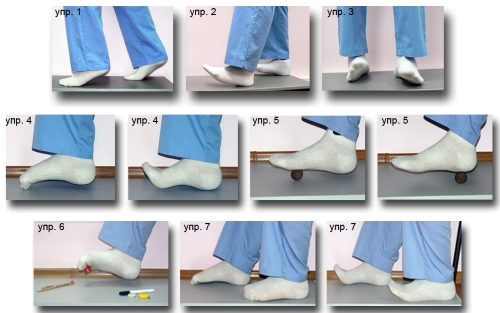 До комплексу входять наступні вправи для профілактики плоскостопості:ходьба на носочках;ходьба на п'ятах;поперечна ходьба по дерев'яному брусу;захоплення дрібних предметів ступнями і їх перекладання;ходьба на зовнішній і внутрішній стороні стопи, при цьому пальці загнуті всередину.малювання кіл. Одну ногу потрібно закинути на іншу і натягнутим носком малювати кола. Те ж саме повторити на іншу ногу;катання по підлозі спеціальних гумових валиків або м'ячиків з шипами – це приємні і ефективні вправи від плоскостопості для дорослих.Цей комплекс виконується протягом 5-10 хвилин.Додаток №1Вправи для бездоганної постави      Правильний комплекс вправ для бездоганної постави допоможе уникнути небажаних проблем зі спиною та позбавить сутулості. Але варто пам’ятати, що універсальних вправ немає, адже варто враховувати вік, зріст, вагу та загальний розвиток дитини. А якщо вам здається, що у дитини вже порушена постава — зверніться до лікаря, адже лише спеціаліст може відрізнити патологію від норми та вибрати необхідну саме вашій дитині гімнастику.Вправи, які рекомендовано, позитивно впливають на загальний стан здоров’я та зміцнюють м’язи спини.Одна з найпростіших вправ для ідеальної постави — стояти рівно. Нехай дитина стане рівно біля стінки так, щоб потилиця, лопатки, сідниці та п’ятки торкалися стінки,  постоїть так п’ять секунд, зробить крок уперед, не міняючи положення тіла. Повторити п’ять разів.Позитивний вплив на спину має вис на перекладині. Ця вправа корисна як хлопчикам, так і дівчаткам. У стоячому та сидячому положенні хребет знаходиться під тиском, і щоб його знизити, варто висіти на перекладині. Хлопчикам також корисно висіти на одній руці та підтягуватися.Наступна вправа, яка відмінно формує правильну поставу — «кішка». Дитина має стати на коліна та долоньки, опустити голову вниз та вигнути дугою спину, а потім підняти голову та прогнути спину, наче кішечка. Повторити п’ять разів.Ще одна вправа, яка більше походить на гру — ходьба на руках. Нехай дитина ляже на підлогу животиком униз, а ви візьміть його за ніжки. Для укріплення м’язів достатньо погуляти так 2–3 хвилинки.Проста вправа для дівчаток, які прагнуть мати королевську поставу — прогулянки з книжкою. Юній принцесі треба ходити навшпиньках з книгою на голові. Можна навіть влаштовувати домашні змагання. Цю вправу  також виконують і хлопчики. Повторити п’ять разів.Для іншої вправи треба лягти на живіт та витягнути руки вперед. Одночасно піднімати руки та ноги, прогинаючи поперек. Повторити п’ять разів.Щоб виконати наступну вправу треба  повернутися з животику на спину та по черзі піднімати ноги, затримуючи їх у повітрі на 5 секунд. Повторити п’ять разів.Додаток №2Вправи для профілактики плоскостопостіДо комплексу входять наступні вправи для профілактики плоскостопості:ходьба на носочках;ходьба на п'ятах;поперечна ходьба по дерев'яному брусу;захоплення дрібних предметів ступнями і їх перекладання;ходьба на зовнішній і внутрішній стороні стопи, при цьому пальці загнуті всередину.малювання кіл. Одну ногу потрібно закинути на іншу і натягнутим носком малювати кола. Те ж саме повторити на іншу ногу;катання по підлозі спеціальних гумових валиків або м'ячиків з шипами – це приємні і ефективні вправи від плоскостопості для дорослих.Цей комплекс виконується протягом 5-10 хвилин.Додаток №1Вправи для бездоганної постави      Правильний комплекс вправ для бездоганної постави допоможе уникнути небажаних проблем зі спиною та позбавить сутулості. Але варто пам’ятати, що універсальних вправ немає, адже варто враховувати вік, зріст, вагу та загальний розвиток дитини. А якщо вам здається, що у дитини вже порушена постава — зверніться до лікаря, адже лише спеціаліст може відрізнити патологію від норми та вибрати необхідну саме вашій дитині гімнастику.Вправи, які рекомендовано, позитивно впливають на загальний стан здоров’я та зміцнюють м’язи спини.Одна з найпростіших вправ для ідеальної постави — стояти рівно. Нехай дитина стане рівно біля стінки так, щоб потилиця, лопатки, сідниці та п’ятки торкалися стінки,  постоїть так п’ять секунд, зробить крок уперед, не міняючи положення тіла. Повторити п’ять разів.Позитивний вплив на спину має вис на перекладині. Ця вправа корисна як хлопчикам, так і дівчаткам. У стоячому та сидячому положенні хребет знаходиться під тиском, і щоб його знизити, варто висіти на перекладині. Хлопчикам також корисно висіти на одній руці та підтягуватися.Наступна вправа, яка відмінно формує правильну поставу — «кішка». Дитина має стати на коліна та долоньки, опустити голову вниз та вигнути дугою спину, а потім підняти голову та прогнути спину, наче кішечка. Повторити п’ять разів.Ще одна вправа, яка більше походить на гру — ходьба на руках. Нехай дитина ляже на підлогу животиком униз, а ви візьміть його за ніжки. Для укріплення м’язів достатньо погуляти так 2–3 хвилинки.Проста вправа для дівчаток, які прагнуть мати королевську поставу — прогулянки з книжкою. Юній принцесі треба ходити навшпиньках з книгою на голові. Можна навіть влаштовувати домашні змагання. Цю вправу  також виконують і хлопчики. Повторити п’ять разів.Для іншої вправи треба лягти на живіт та витягнути руки вперед. Одночасно піднімати руки та ноги, прогинаючи поперек. Повторити п’ять разів.Щоб виконати наступну вправу треба  повернутися з животику на спину та по черзі піднімати ноги, затримуючи їх у повітрі на 5 секунд. Повторити п’ять разів.Додаток №2Вправи для профілактики плоскостопостіДо комплексу входять наступні вправи для профілактики плоскостопості:ходьба на носочках;ходьба на п'ятах;поперечна ходьба по дерев'яному брусу;захоплення дрібних предметів ступнями і їх перекладання;ходьба на зовнішній і внутрішній стороні стопи, при цьому пальці загнуті всередину.малювання кіл. Одну ногу потрібно закинути на іншу і натягнутим носком малювати кола. Те ж саме повторити на іншу ногу;катання по підлозі спеціальних гумових валиків або м'ячиків з шипами – це приємні і ефективні вправи від плоскостопості для дорослих.Цей комплекс виконується протягом 5-10 хвилин.Додаток №1Вправи для бездоганної постави      Правильний комплекс вправ для бездоганної постави допоможе уникнути небажаних проблем зі спиною та позбавить сутулості. Але варто пам’ятати, що універсальних вправ немає, адже варто враховувати вік, зріст, вагу та загальний розвиток дитини. А якщо вам здається, що у дитини вже порушена постава — зверніться до лікаря, адже лише спеціаліст може відрізнити патологію від норми та вибрати необхідну саме вашій дитині гімнастику.Вправи, які рекомендовано, позитивно впливають на загальний стан здоров’я та зміцнюють м’язи спини.Одна з найпростіших вправ для ідеальної постави — стояти рівно. Нехай дитина стане рівно біля стінки так, щоб потилиця, лопатки, сідниці та п’ятки торкалися стінки,  постоїть так п’ять секунд, зробить крок уперед, не міняючи положення тіла. Повторити п’ять разів.Позитивний вплив на спину має вис на перекладині. Ця вправа корисна як хлопчикам, так і дівчаткам. У стоячому та сидячому положенні хребет знаходиться під тиском, і щоб його знизити, варто висіти на перекладині. Хлопчикам також корисно висіти на одній руці та підтягуватися.Наступна вправа, яка відмінно формує правильну поставу — «кішка». Дитина має стати на коліна та долоньки, опустити голову вниз та вигнути дугою спину, а потім підняти голову та прогнути спину, наче кішечка. Повторити п’ять разів.Ще одна вправа, яка більше походить на гру — ходьба на руках. Нехай дитина ляже на підлогу животиком униз, а ви візьміть його за ніжки. Для укріплення м’язів достатньо погуляти так 2–3 хвилинки.Проста вправа для дівчаток, які прагнуть мати королевську поставу — прогулянки з книжкою. Юній принцесі треба ходити навшпиньках з книгою на голові. Можна навіть влаштовувати домашні змагання. Цю вправу  також виконують і хлопчики. Повторити п’ять разів.Для іншої вправи треба лягти на живіт та витягнути руки вперед. Одночасно піднімати руки та ноги, прогинаючи поперек. Повторити п’ять разів.Щоб виконати наступну вправу треба  повернутися з животику на спину та по черзі піднімати ноги, затримуючи їх у повітрі на 5 секунд. Повторити п’ять разів.Додаток №2Вправи для профілактики плоскостопостіДо комплексу входять наступні вправи для профілактики плоскостопості:ходьба на носочках;ходьба на п'ятах;поперечна ходьба по дерев'яному брусу;захоплення дрібних предметів ступнями і їх перекладання;ходьба на зовнішній і внутрішній стороні стопи, при цьому пальці загнуті всередину.малювання кіл. Одну ногу потрібно закинути на іншу і натягнутим носком малювати кола. Те ж саме повторити на іншу ногу;катання по підлозі спеціальних гумових валиків або м'ячиків з шипами – це приємні і ефективні вправи від плоскостопості для дорослих.Цей комплекс виконується протягом 5-10 хвилин.Додаток №1Вправи для бездоганної постави      Правильний комплекс вправ для бездоганної постави допоможе уникнути небажаних проблем зі спиною та позбавить сутулості. Але варто пам’ятати, що універсальних вправ немає, адже варто враховувати вік, зріст, вагу та загальний розвиток дитини. А якщо вам здається, що у дитини вже порушена постава — зверніться до лікаря, адже лише спеціаліст може відрізнити патологію від норми та вибрати необхідну саме вашій дитині гімнастику.Вправи, які рекомендовано, позитивно впливають на загальний стан здоров’я та зміцнюють м’язи спини.Одна з найпростіших вправ для ідеальної постави — стояти рівно. Нехай дитина стане рівно біля стінки так, щоб потилиця, лопатки, сідниці та п’ятки торкалися стінки,  постоїть так п’ять секунд, зробить крок уперед, не міняючи положення тіла. Повторити п’ять разів.Позитивний вплив на спину має вис на перекладині. Ця вправа корисна як хлопчикам, так і дівчаткам. У стоячому та сидячому положенні хребет знаходиться під тиском, і щоб його знизити, варто висіти на перекладині. Хлопчикам також корисно висіти на одній руці та підтягуватися.Наступна вправа, яка відмінно формує правильну поставу — «кішка». Дитина має стати на коліна та долоньки, опустити голову вниз та вигнути дугою спину, а потім підняти голову та прогнути спину, наче кішечка. Повторити п’ять разів.Ще одна вправа, яка більше походить на гру — ходьба на руках. Нехай дитина ляже на підлогу животиком униз, а ви візьміть його за ніжки. Для укріплення м’язів достатньо погуляти так 2–3 хвилинки.Проста вправа для дівчаток, які прагнуть мати королевську поставу — прогулянки з книжкою. Юній принцесі треба ходити навшпиньках з книгою на голові. Можна навіть влаштовувати домашні змагання. Цю вправу  також виконують і хлопчики. Повторити п’ять разів.Для іншої вправи треба лягти на живіт та витягнути руки вперед. Одночасно піднімати руки та ноги, прогинаючи поперек. Повторити п’ять разів.Щоб виконати наступну вправу треба  повернутися з животику на спину та по черзі піднімати ноги, затримуючи їх у повітрі на 5 секунд. Повторити п’ять разів.Додаток №2Вправи для профілактики плоскостопостіДо комплексу входять наступні вправи для профілактики плоскостопості:ходьба на носочках;ходьба на п'ятах;поперечна ходьба по дерев'яному брусу;захоплення дрібних предметів ступнями і їх перекладання;ходьба на зовнішній і внутрішній стороні стопи, при цьому пальці загнуті всередину.малювання кіл. Одну ногу потрібно закинути на іншу і натягнутим носком малювати кола. Те ж саме повторити на іншу ногу;катання по підлозі спеціальних гумових валиків або м'ячиків з шипами – це приємні і ефективні вправи від плоскостопості для дорослих.Цей комплекс виконується протягом 5-10 хвилин.Додаток №1Вправи для бездоганної постави      Правильний комплекс вправ для бездоганної постави допоможе уникнути небажаних проблем зі спиною та позбавить сутулості. Але варто пам’ятати, що універсальних вправ немає, адже варто враховувати вік, зріст, вагу та загальний розвиток дитини. А якщо вам здається, що у дитини вже порушена постава — зверніться до лікаря, адже лише спеціаліст може відрізнити патологію від норми та вибрати необхідну саме вашій дитині гімнастику.Вправи, які рекомендовано, позитивно впливають на загальний стан здоров’я та зміцнюють м’язи спини.Одна з найпростіших вправ для ідеальної постави — стояти рівно. Нехай дитина стане рівно біля стінки так, щоб потилиця, лопатки, сідниці та п’ятки торкалися стінки,  постоїть так п’ять секунд, зробить крок уперед, не міняючи положення тіла. Повторити п’ять разів.Позитивний вплив на спину має вис на перекладині. Ця вправа корисна як хлопчикам, так і дівчаткам. У стоячому та сидячому положенні хребет знаходиться під тиском, і щоб його знизити, варто висіти на перекладині. Хлопчикам також корисно висіти на одній руці та підтягуватися.Наступна вправа, яка відмінно формує правильну поставу — «кішка». Дитина має стати на коліна та долоньки, опустити голову вниз та вигнути дугою спину, а потім підняти голову та прогнути спину, наче кішечка. Повторити п’ять разів.Ще одна вправа, яка більше походить на гру — ходьба на руках. Нехай дитина ляже на підлогу животиком униз, а ви візьміть його за ніжки. Для укріплення м’язів достатньо погуляти так 2–3 хвилинки.Проста вправа для дівчаток, які прагнуть мати королевську поставу — прогулянки з книжкою. Юній принцесі треба ходити навшпиньках з книгою на голові. Можна навіть влаштовувати домашні змагання. Цю вправу  також виконують і хлопчики. Повторити п’ять разів.Для іншої вправи треба лягти на живіт та витягнути руки вперед. Одночасно піднімати руки та ноги, прогинаючи поперек. Повторити п’ять разів.Щоб виконати наступну вправу треба  повернутися з животику на спину та по черзі піднімати ноги, затримуючи їх у повітрі на 5 секунд. Повторити п’ять разів.Додаток №2Вправи для профілактики плоскостопостіДо комплексу входять наступні вправи для профілактики плоскостопості:ходьба на носочках;ходьба на п'ятах;поперечна ходьба по дерев'яному брусу;захоплення дрібних предметів ступнями і їх перекладання;ходьба на зовнішній і внутрішній стороні стопи, при цьому пальці загнуті всередину.малювання кіл. Одну ногу потрібно закинути на іншу і натягнутим носком малювати кола. Те ж саме повторити на іншу ногу;катання по підлозі спеціальних гумових валиків або м'ячиків з шипами – це приємні і ефективні вправи від плоскостопості для дорослих.Цей комплекс виконується протягом 5-10 хвилин.Додаток №1Вправи для бездоганної постави      Правильний комплекс вправ для бездоганної постави допоможе уникнути небажаних проблем зі спиною та позбавить сутулості. Але варто пам’ятати, що універсальних вправ немає, адже варто враховувати вік, зріст, вагу та загальний розвиток дитини. А якщо вам здається, що у дитини вже порушена постава — зверніться до лікаря, адже лише спеціаліст може відрізнити патологію від норми та вибрати необхідну саме вашій дитині гімнастику.Вправи, які рекомендовано, позитивно впливають на загальний стан здоров’я та зміцнюють м’язи спини.Одна з найпростіших вправ для ідеальної постави — стояти рівно. Нехай дитина стане рівно біля стінки так, щоб потилиця, лопатки, сідниці та п’ятки торкалися стінки,  постоїть так п’ять секунд, зробить крок уперед, не міняючи положення тіла. Повторити п’ять разів.Позитивний вплив на спину має вис на перекладині. Ця вправа корисна як хлопчикам, так і дівчаткам. У стоячому та сидячому положенні хребет знаходиться під тиском, і щоб його знизити, варто висіти на перекладині. Хлопчикам також корисно висіти на одній руці та підтягуватися.Наступна вправа, яка відмінно формує правильну поставу — «кішка». Дитина має стати на коліна та долоньки, опустити голову вниз та вигнути дугою спину, а потім підняти голову та прогнути спину, наче кішечка. Повторити п’ять разів.Ще одна вправа, яка більше походить на гру — ходьба на руках. Нехай дитина ляже на підлогу животиком униз, а ви візьміть його за ніжки. Для укріплення м’язів достатньо погуляти так 2–3 хвилинки.Проста вправа для дівчаток, які прагнуть мати королевську поставу — прогулянки з книжкою. Юній принцесі треба ходити навшпиньках з книгою на голові. Можна навіть влаштовувати домашні змагання. Цю вправу  також виконують і хлопчики. Повторити п’ять разів.Для іншої вправи треба лягти на живіт та витягнути руки вперед. Одночасно піднімати руки та ноги, прогинаючи поперек. Повторити п’ять разів.Щоб виконати наступну вправу треба  повернутися з животику на спину та по черзі піднімати ноги, затримуючи їх у повітрі на 5 секунд. Повторити п’ять разів.Додаток №2Вправи для профілактики плоскостопостіДо комплексу входять наступні вправи для профілактики плоскостопості:ходьба на носочках;ходьба на п'ятах;поперечна ходьба по дерев'яному брусу;захоплення дрібних предметів ступнями і їх перекладання;ходьба на зовнішній і внутрішній стороні стопи, при цьому пальці загнуті всередину.малювання кіл. Одну ногу потрібно закинути на іншу і натягнутим носком малювати кола. Те ж саме повторити на іншу ногу;катання по підлозі спеціальних гумових валиків або м'ячиків з шипами – це приємні і ефективні вправи від плоскостопості для дорослих.Цей комплекс виконується протягом 5-10 хвилин.Додаток №1Вправи для бездоганної постави      Правильний комплекс вправ для бездоганної постави допоможе уникнути небажаних проблем зі спиною та позбавить сутулості. Але варто пам’ятати, що універсальних вправ немає, адже варто враховувати вік, зріст, вагу та загальний розвиток дитини. А якщо вам здається, що у дитини вже порушена постава — зверніться до лікаря, адже лише спеціаліст може відрізнити патологію від норми та вибрати необхідну саме вашій дитині гімнастику.Вправи, які рекомендовано, позитивно впливають на загальний стан здоров’я та зміцнюють м’язи спини.Одна з найпростіших вправ для ідеальної постави — стояти рівно. Нехай дитина стане рівно біля стінки так, щоб потилиця, лопатки, сідниці та п’ятки торкалися стінки,  постоїть так п’ять секунд, зробить крок уперед, не міняючи положення тіла. Повторити п’ять разів.Позитивний вплив на спину має вис на перекладині. Ця вправа корисна як хлопчикам, так і дівчаткам. У стоячому та сидячому положенні хребет знаходиться під тиском, і щоб його знизити, варто висіти на перекладині. Хлопчикам також корисно висіти на одній руці та підтягуватися.Наступна вправа, яка відмінно формує правильну поставу — «кішка». Дитина має стати на коліна та долоньки, опустити голову вниз та вигнути дугою спину, а потім підняти голову та прогнути спину, наче кішечка. Повторити п’ять разів.Ще одна вправа, яка більше походить на гру — ходьба на руках. Нехай дитина ляже на підлогу животиком униз, а ви візьміть його за ніжки. Для укріплення м’язів достатньо погуляти так 2–3 хвилинки.Проста вправа для дівчаток, які прагнуть мати королевську поставу — прогулянки з книжкою. Юній принцесі треба ходити навшпиньках з книгою на голові. Можна навіть влаштовувати домашні змагання. Цю вправу  також виконують і хлопчики. Повторити п’ять разів.Для іншої вправи треба лягти на живіт та витягнути руки вперед. Одночасно піднімати руки та ноги, прогинаючи поперек. Повторити п’ять разів.Щоб виконати наступну вправу треба  повернутися з животику на спину та по черзі піднімати ноги, затримуючи їх у повітрі на 5 секунд. Повторити п’ять разів.Додаток №2Вправи для профілактики плоскостопостіДо комплексу входять наступні вправи для профілактики плоскостопості:ходьба на носочках;ходьба на п'ятах;поперечна ходьба по дерев'яному брусу;захоплення дрібних предметів ступнями і їх перекладання;ходьба на зовнішній і внутрішній стороні стопи, при цьому пальці загнуті всередину.малювання кіл. Одну ногу потрібно закинути на іншу і натягнутим носком малювати кола. Те ж саме повторити на іншу ногу;катання по підлозі спеціальних гумових валиків або м'ячиків з шипами – це приємні і ефективні вправи від плоскостопості для дорослих.Цей комплекс виконується протягом 5-10 хвилин.Додаток №1Вправи для бездоганної постави      Правильний комплекс вправ для бездоганної постави допоможе уникнути небажаних проблем зі спиною та позбавить сутулості. Але варто пам’ятати, що універсальних вправ немає, адже варто враховувати вік, зріст, вагу та загальний розвиток дитини. А якщо вам здається, що у дитини вже порушена постава — зверніться до лікаря, адже лише спеціаліст може відрізнити патологію від норми та вибрати необхідну саме вашій дитині гімнастику.Вправи, які рекомендовано, позитивно впливають на загальний стан здоров’я та зміцнюють м’язи спини.Одна з найпростіших вправ для ідеальної постави — стояти рівно. Нехай дитина стане рівно біля стінки так, щоб потилиця, лопатки, сідниці та п’ятки торкалися стінки,  постоїть так п’ять секунд, зробить крок уперед, не міняючи положення тіла. Повторити п’ять разів.Позитивний вплив на спину має вис на перекладині. Ця вправа корисна як хлопчикам, так і дівчаткам. У стоячому та сидячому положенні хребет знаходиться під тиском, і щоб його знизити, варто висіти на перекладині. Хлопчикам також корисно висіти на одній руці та підтягуватися.Наступна вправа, яка відмінно формує правильну поставу — «кішка». Дитина має стати на коліна та долоньки, опустити голову вниз та вигнути дугою спину, а потім підняти голову та прогнути спину, наче кішечка. Повторити п’ять разів.Ще одна вправа, яка більше походить на гру — ходьба на руках. Нехай дитина ляже на підлогу животиком униз, а ви візьміть його за ніжки. Для укріплення м’язів достатньо погуляти так 2–3 хвилинки.Проста вправа для дівчаток, які прагнуть мати королевську поставу — прогулянки з книжкою. Юній принцесі треба ходити навшпиньках з книгою на голові. Можна навіть влаштовувати домашні змагання. Цю вправу  також виконують і хлопчики. Повторити п’ять разів.Для іншої вправи треба лягти на живіт та витягнути руки вперед. Одночасно піднімати руки та ноги, прогинаючи поперек. Повторити п’ять разів.Щоб виконати наступну вправу треба  повернутися з животику на спину та по черзі піднімати ноги, затримуючи їх у повітрі на 5 секунд. Повторити п’ять разів.Додаток №2Вправи для профілактики плоскостопостіДо комплексу входять наступні вправи для профілактики плоскостопості:ходьба на носочках;ходьба на п'ятах;поперечна ходьба по дерев'яному брусу;захоплення дрібних предметів ступнями і їх перекладання;ходьба на зовнішній і внутрішній стороні стопи, при цьому пальці загнуті всередину.малювання кіл. Одну ногу потрібно закинути на іншу і натягнутим носком малювати кола. Те ж саме повторити на іншу ногу;катання по підлозі спеціальних гумових валиків або м'ячиків з шипами – це приємні і ефективні вправи від плоскостопості для дорослих.Цей комплекс виконується протягом 5-10 хвилин.Додаток №1Вправи для бездоганної постави      Правильний комплекс вправ для бездоганної постави допоможе уникнути небажаних проблем зі спиною та позбавить сутулості. Але варто пам’ятати, що універсальних вправ немає, адже варто враховувати вік, зріст, вагу та загальний розвиток дитини. А якщо вам здається, що у дитини вже порушена постава — зверніться до лікаря, адже лише спеціаліст може відрізнити патологію від норми та вибрати необхідну саме вашій дитині гімнастику.Вправи, які рекомендовано, позитивно впливають на загальний стан здоров’я та зміцнюють м’язи спини.Одна з найпростіших вправ для ідеальної постави — стояти рівно. Нехай дитина стане рівно біля стінки так, щоб потилиця, лопатки, сідниці та п’ятки торкалися стінки,  постоїть так п’ять секунд, зробить крок уперед, не міняючи положення тіла. Повторити п’ять разів.Позитивний вплив на спину має вис на перекладині. Ця вправа корисна як хлопчикам, так і дівчаткам. У стоячому та сидячому положенні хребет знаходиться під тиском, і щоб його знизити, варто висіти на перекладині. Хлопчикам також корисно висіти на одній руці та підтягуватися.Наступна вправа, яка відмінно формує правильну поставу — «кішка». Дитина має стати на коліна та долоньки, опустити голову вниз та вигнути дугою спину, а потім підняти голову та прогнути спину, наче кішечка. Повторити п’ять разів.Ще одна вправа, яка більше походить на гру — ходьба на руках. Нехай дитина ляже на підлогу животиком униз, а ви візьміть його за ніжки. Для укріплення м’язів достатньо погуляти так 2–3 хвилинки.Проста вправа для дівчаток, які прагнуть мати королевську поставу — прогулянки з книжкою. Юній принцесі треба ходити навшпиньках з книгою на голові. Можна навіть влаштовувати домашні змагання. Цю вправу  також виконують і хлопчики. Повторити п’ять разів.Для іншої вправи треба лягти на живіт та витягнути руки вперед. Одночасно піднімати руки та ноги, прогинаючи поперек. Повторити п’ять разів.Щоб виконати наступну вправу треба  повернутися з животику на спину та по черзі піднімати ноги, затримуючи їх у повітрі на 5 секунд. Повторити п’ять разів.Додаток №2Вправи для профілактики плоскостопостіДо комплексу входять наступні вправи для профілактики плоскостопості:ходьба на носочках;ходьба на п'ятах;поперечна ходьба по дерев'яному брусу;захоплення дрібних предметів ступнями і їх перекладання;ходьба на зовнішній і внутрішній стороні стопи, при цьому пальці загнуті всередину.малювання кіл. Одну ногу потрібно закинути на іншу і натягнутим носком малювати кола. Те ж саме повторити на іншу ногу;катання по підлозі спеціальних гумових валиків або м'ячиків з шипами – це приємні і ефективні вправи від плоскостопості для дорослих.Цей комплекс виконується протягом 5-10 хвилин.2-А2-А2-А2-А2-А2-А2-А2-А2-А2-А1Кулик Н.Є.Фізична культураФізична культура23.04.2020Основні правила гри у футбол Удари внутрішньою стороною стопи по м’ячу, який котиться. Зупинка м’яча підошвою та внутрішньою стороною стопи.Виконати сучасну дитячу руханку – танець "Hare Dance"Ознайомитися з навчальним матеріалом.Виконати сучасну дитячу руханку – танець "Hare Dance"Ознайомитися з навчальним матеріалом.https://www.youtube.com/watch?v=3sg5oJQmlBYзробити 2-3  рази руханкуhttps://www.youtube.com/watch?v=kuqWVdgSdp8https://www.youtube.com/watch?v=3sg5oJQmlBYзробити 2-3  рази руханкуhttps://www.youtube.com/watch?v=kuqWVdgSdp82Кулик Н.Є.Фізична культураФізична культура24.04.2020Вправи з великим м’ячем. Удари внутрішньою стороною стопи по нерухомому м’ячу і м’ячу, що котиться. Зупинка м’яча підошвою та внутрішньою стороною стопи.Виконати сучасну дитячу руханку – танець "Hare Dance"Ознайомитися з навчальним матеріалом.Виконати сучасну дитячу руханку – танець "Hare Dance"Ознайомитися з навчальним матеріалом.https://www.youtube.com/watch?v=3sg5oJQmlBYзробити 2-3  рази руханкуhttps://www.youtube.com/watch?v=kuqWVdgSdp8https://www.youtube.com/watch?v=3sg5oJQmlBYзробити 2-3  рази руханкуhttps://www.youtube.com/watch?v=kuqWVdgSdp8   Додатково:  перегляд мультфільмів про спорт   https://www.youtube.com/watch?v=UnZ14AHLVeg   Додатково:  перегляд мультфільмів про спорт   https://www.youtube.com/watch?v=UnZ14AHLVeg   Додатково:  перегляд мультфільмів про спорт   https://www.youtube.com/watch?v=UnZ14AHLVeg   Додатково:  перегляд мультфільмів про спорт   https://www.youtube.com/watch?v=UnZ14AHLVeg   Додатково:  перегляд мультфільмів про спорт   https://www.youtube.com/watch?v=UnZ14AHLVeg   Додатково:  перегляд мультфільмів про спорт   https://www.youtube.com/watch?v=UnZ14AHLVeg   Додатково:  перегляд мультфільмів про спорт   https://www.youtube.com/watch?v=UnZ14AHLVeg   Додатково:  перегляд мультфільмів про спорт   https://www.youtube.com/watch?v=UnZ14AHLVeg   Додатково:  перегляд мультфільмів про спорт   https://www.youtube.com/watch?v=UnZ14AHLVeg   Додатково:  перегляд мультфільмів про спорт   https://www.youtube.com/watch?v=UnZ14AHLVeg2-Б2-Б2-Б2-Б2-Б2-Б2-Б2-Б2-Б2-Б1Кулик Н.Є.Фізична культураФізична культура21.04.2020Ловіння і передача м’яча двома руками від грудей з місця з кроком, зі зміною місць.  Ведення м’яча.Виконати сучасну дитячу руханку – танець "Hare Dance"Виконати сучасну дитячу руханку – танець "Hare Dance"https://www.youtube.com/watch?v=3sg5oJQmlBYзробити 2-3  рази руханкуhttps://www.youtube.com/watch?v=3sg5oJQmlBYзробити 2-3  рази руханку2Кулик Н.Є.Фізична культураФізична культура22.04.2020Повільний біг до 300 м. Вправи на координацію, гнучкість, силу.Виконати сучасну дитячу руханку – танець "Hare Dance Виконати сучасну дитячу руханку – танець "Hare Dance https://www.youtube.com/watch?v=3sg5oJQmlBYзробити 2-3  рази руханкуhttps://www.youtube.com/watch?v=3sg5oJQmlBYзробити 2-3  рази руханку3Кулик Н.Є.Фізична культураФізична культура23.04.2020Бесіда: «Фізичні вправи — обов’язкова частина побуту стародавніх людей».Ведення м’яча внутрішньою та зовнішньою частиною підйому. Зупинка м’яча підошвою.Виконати сучасну дитячу руханку – танець "Hare Dance"Перегляд відеоматеріалу.Виконати сучасну дитячу руханку – танець "Hare Dance"Перегляд відеоматеріалу.https://www.youtube.com/watch?v=3sg5oJQmlBYзробити 2-3  рази руханкуhttps://www.youtube.com/watch?v=EuMp8uUe-Qkhttps://www.youtube.com/watch?v=3sg5oJQmlBYзробити 2-3  рази руханкуhttps://www.youtube.com/watch?v=EuMp8uUe-QkДодатково:  перегляд мультфільмів про спорт   https://www.youtube.com/watch?v=UnZ14AHLVegДодатково:  перегляд мультфільмів про спорт   https://www.youtube.com/watch?v=UnZ14AHLVegДодатково:  перегляд мультфільмів про спорт   https://www.youtube.com/watch?v=UnZ14AHLVegДодатково:  перегляд мультфільмів про спорт   https://www.youtube.com/watch?v=UnZ14AHLVegДодатково:  перегляд мультфільмів про спорт   https://www.youtube.com/watch?v=UnZ14AHLVegДодатково:  перегляд мультфільмів про спорт   https://www.youtube.com/watch?v=UnZ14AHLVegДодатково:  перегляд мультфільмів про спорт   https://www.youtube.com/watch?v=UnZ14AHLVegДодатково:  перегляд мультфільмів про спорт   https://www.youtube.com/watch?v=UnZ14AHLVegДодатково:  перегляд мультфільмів про спорт   https://www.youtube.com/watch?v=UnZ14AHLVegДодатково:  перегляд мультфільмів про спорт   https://www.youtube.com/watch?v=UnZ14AHLVeg3 клас3 клас3 клас3 клас3 клас3 клас3 клас3 клас3 клас3 клас1Кулик Н.Є.Фізична культураФізична культура21.04.2020Метання малого м’яча стоячи боком до напряму метання.Метання малого м’яча у горизонтальну ціль.Провести комплекс ранкової  гімнастики.Перегляд відео матеріалуПровести комплекс ранкової  гімнастики.Перегляд відео матеріалуhttps://www.youtube.com/watch?v=4Oxoa4mKlUAhttps://www.youtube.com/watch?v=vSa6gBw4x2Ihttps://www.youtube.com/watch?v=4Oxoa4mKlUAhttps://www.youtube.com/watch?v=vSa6gBw4x2I2Кулик Н.Є.Фізична культураФізична культура22.04.2020Видатні легкоатлети України.Стрибок у довжину з місця, з короткого розбігу. Метання малого м’яча у вертикальну ціль на висоті 2 м. Провести комплекс ранкової  гімнастики.Перегляд відео матеріалуПровести комплекс ранкової  гімнастики.Перегляд відео матеріалуhttps://www.youtube.com/watch?v=4Oxoa4mKlUAhttps://www.youtube.com/watch?v=vSa6gBw4x2Ihttps://www.youtube.com/watch?v=4Oxoa4mKlUAhttps://www.youtube.com/watch?v=vSa6gBw4x2I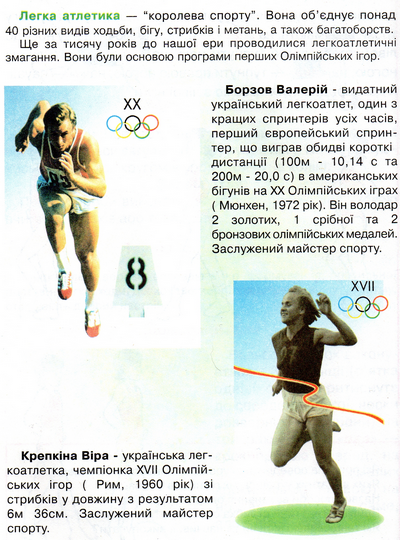 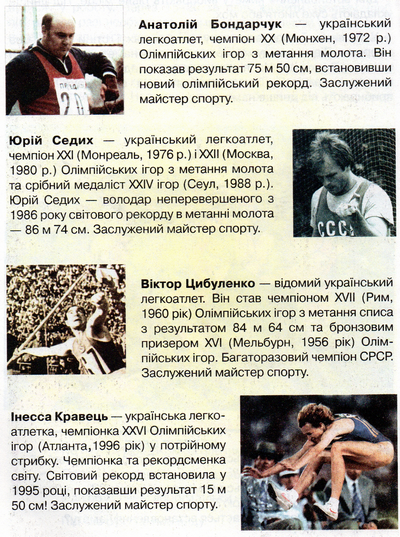 4-А4-А4-А4-А4-А4-А4-А4-А4-А4-А1Кулик Н.ЄШеломкова Н.Ю.Фізична культураФізична культура23.04.2020Гігієна тіла і правила проведення процедур загартування.Жонглювання м’ячем.Провести комплекс ранкової гімнастики.Теоретичний матеріал: жонглювання м’ячем.Провести комплекс ранкової гімнастики.Теоретичний матеріал: жонглювання м’ячем.https://www.youtube.com/watch?v=iVaMGTVWXDYhttps://www.youtube.com/watch?v=vzCtZ9KBQCY  https://www.youtube.com/watch?v=iVaMGTVWXDYhttps://www.youtube.com/watch?v=vzCtZ9KBQCY  2Кулик Н.Є.Шеломкова Н.Ю.Фізична культураФізична культура24.04.2020Значення рухливих ігор на емоційний стан учнів. Рухливі ігри та естафета з використанням футбольного м’яча.Провести комплекс ранкової гімнастики.Провести комплекс ранкової гімнастики.https://www.youtube.com/watch?v=iVaMGTVWXDYhttps://www.youtube.com/watch?v=iVaMGTVWXDY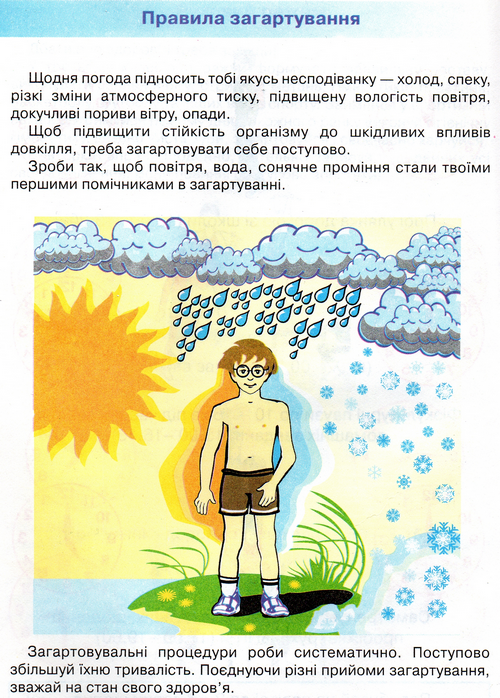 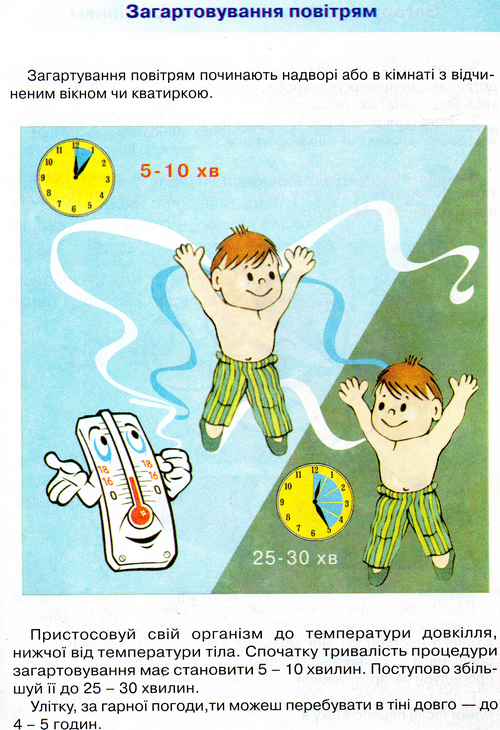 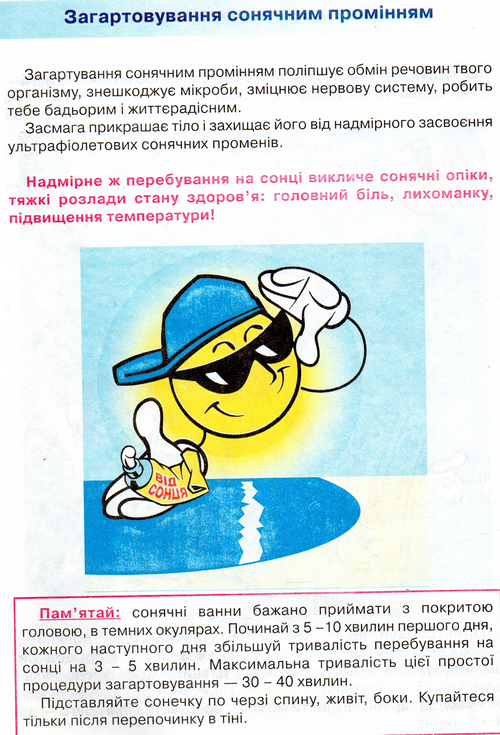 4-Б4-Б4-Б4-Б4-Б4-Б4-Б4-Б4-Б4-Б1Кулик Н.Є.Шеломкова Н.Ю.Фізична культураФізична культура23.04.2020Гігієна тіла і правила проведення процедур загартування.Жонглювання м’ячем.Провести комплекс ранкової гімнастики.Теоретичний матеріал: жонглювання м’ячем.Провести комплекс ранкової гімнастики.Теоретичний матеріал: жонглювання м’ячем.https://www.youtube.com/watch?v=iVaMGTVWXDYhttps://www.youtube.com/watch?v=vzCtZ9KBQCY  https://www.youtube.com/watch?v=iVaMGTVWXDYhttps://www.youtube.com/watch?v=vzCtZ9KBQCY  2Кулик Н.Є.Шеломкова Н.Ю.Фізична культураФізична культура24.04.2020Значення рухливих ігор на емоційний стан учнів. Рухливі ігри та естафета з використанням футбольного м’яча.Провести комплекс ранкової гімнастики.Провести комплекс ранкової гімнастики.https://www.youtube.com/watch?v=iVaMGTVWXDYhttps://www.youtube.com/watch?v=iVaMGTVWXDY5 клас (II група - дівчата)5 клас (II група - дівчата)5 клас (II група - дівчата)5 клас (II група - дівчата)5 клас (II група - дівчата)5 клас (II група - дівчата)5 клас (II група - дівчата)5 клас (II група - дівчата)5 клас (II група - дівчата)5 клас (II група - дівчата)1Кулик Н.Є.Кулик Н.Є.Фізична культура21.04.2020Прийом м’яча знизу із накидання партнера. Передача м’яча обома руками зверху в колонах.Прийом м’яча знизу із накидання партнера. Передача м’яча обома руками зверху в колонах.Перегляд навчального матеріалу:Провести комплекс ранкової гімнастики.Перегляд навчального матеріалу:Провести комплекс ранкової гімнастики.https://www.youtube.com/watch?v=dWtsWeWNrHUhttps://www.youtube.com/watch?v=fKLLEMYk4NU&feature=youtu.behttps://www.youtube.com/watch?v=BUY8FM0o52c6 клас (II група - дівчата)6 клас (II група - дівчата)6 клас (II група - дівчата)6 клас (II група - дівчата)6 клас (II група - дівчата)6 клас (II група - дівчата)6 клас (II група - дівчата)6 клас (II група - дівчата)6 клас (II група - дівчата)6 клас (II група - дівчата)1Кулик Н.Є.Кулик Н.Є.Фізична культура22.04.2020Шкідливі звички та їх вплив на здоров’я людини.Передача м’яча обома руками зверху від стіни.Прийом м’яча обома руками знизу від стіни.Шкідливі звички та їх вплив на здоров’я людини.Передача м’яча обома руками зверху від стіни.Прийом м’яча обома руками знизу від стіни.Провести комплекс ранкової гімнастики.Теоретичний матеріалПерегляд  навчального матеріалу Провести комплекс ранкової гімнастики.Теоретичний матеріалПерегляд  навчального матеріалу https://www.youtube.com/watch?v=Agcc8O4vfPE   https://naurok.com.ua/prezentaciya-na-temu-shkidlivi-zvichki-7291.htmlhttps://www.youtube.com/watch?v=fKLLEMYk4NU&feature=youtu.be2Кулик Н.Є.Кулик Н.Є.Фізична культура24.04.2020Передача м’яча обома руками зверху від стіни.Нижня пряма та  бокова подачі.Передача м’яча обома руками зверху від стіни.Нижня пряма та  бокова подачі.Провести комплекс ранкової гімнастики.Перегляд  навчального матеріалуПровести комплекс ранкової гімнастики.Перегляд  навчального матеріалуhttps://www.youtube.com/watch?v=Agcc8O4vfPE   https://www.youtube.com/watch?v=fKLLEMYk4NU&feature=youtu.be8-А8-А8-А8-А8-А8-А8-А8-А8-А8-А1Кулик Н.Є.Кулик Н.Є.Фізична культура21.04.2020Взаємодія гравців під час прийому та передачі м’яча. Прийом м’яча від сітки.Взаємодія гравців під час прийому та передачі м’яча. Прийом м’яча від сітки.Провести комплекс ранкової гімнастики.Перегляд  навчального матеріалуПровести комплекс ранкової гімнастики.Перегляд  навчального матеріалуhttps://www.youtube.com/watch?v=4M_1Lbk1-Eg  https://www.youtube.com/watch?v=fKLLEMYk4NU&feature=youtu.behttps://www.youtube.com/watch?v=PQh3gVGPXnQ2Кулик Н.Є.Кулик Н.Є.Фізична культура22.04.2020Чергування прийому та передачі м’яча .Прийом м’яча з прямої верхньої подачі. Чергування прийому та передачі м’яча .Прийом м’яча з прямої верхньої подачі. Провести комплекс ранкової гімнастики.Перегляд  навчального матеріалуПровести комплекс ранкової гімнастики.Перегляд  навчального матеріалуhttps://www.youtube.com/watch?v=Fxxaf-ZjRW0https://www.youtube.com/watch?v=fKLLEMYk4NU&feature=youtu.behttps://www.youtube.com/watch?v=PQh3gVGPXnQ9 клас  (II група - дівчата)9 клас  (II група - дівчата)9 клас  (II група - дівчата)9 клас  (II група - дівчата)9 клас  (II група - дівчата)9 клас  (II група - дівчата)9 клас  (II група - дівчата)9 клас  (II група - дівчата)9 клас  (II група - дівчата)9 клас  (II група - дівчата)1Кулик Н.Є.Кулик Н.Є.Фізична культура22.04.2020Чергування прийому та передачі м’яча . Прямий нападаючий удар на пониженій сітці, м’яч підкидує партнер біля сітки.Чергування прийому та передачі м’яча . Прямий нападаючий удар на пониженій сітці, м’яч підкидує партнер біля сітки.Провести комплекс ранкової гімнастики.Провести комплекс ранкової гімнастики.https://www.youtube.com/watch?v=vtzy2ZPwt6Y   2Кулик Н.Є.Кулик Н.Є.Фізична культура23.04.2020Чергування прийому та передачі м’яча . Прямий нападаючий удар на пониженій сітці, м’яч підкидує партнер біля сітки. Блокування.Чергування прийому та передачі м’яча . Прямий нападаючий удар на пониженій сітці, м’яч підкидує партнер біля сітки. Блокування.Провести комплекс ранкової гімнастики.Перегляд матеріалуПровести комплекс ранкової гімнастики.Перегляд матеріалуhttps://www.youtube.com/watch?v=vtzy2ZPwt6Y   https://www.youtube.com/watch?v=fKLLEMYk4NU&feature=youtu.behttps://www.youtube.com/watch?v=PQh3gVGPXnQhttps://www.youtube.com/watch?v=eZcMhRQ8BlQ3Кулик Н.Є.Кулик Н.Є.Фізична культура24.04.2020Чергування прийому та передачі м’яча . Прийом м’яча з верхньої та нижньої подачі.  Блокування.Чергування прийому та передачі м’яча . Прийом м’яча з верхньої та нижньої подачі.  Блокування.Провести комплекс ранкової гімнастики.Перегляд матеріалуПровести комплекс ранкової гімнастики.Перегляд матеріалуhttps://www.youtube.com/watch?v=vtzy2ZPwt6Y   https://www.youtube.com/watch?v=VshB8Vjpc5Yhttps://www.youtube.com/watch?v=PQh3gVGPXnQhttps://www.youtube.com/watch?v=eZcMhRQ8BlQ